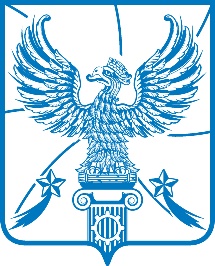 СОВЕТ ДЕПУТАТОВМУНИЦИПАЛЬНОГО ОБРАЗОВАНИЯГОРОДСКОЙ ОКРУГ ЛЮБЕРЦЫ
МОСКОВСКОЙ ОБЛАСТИРЕШЕНИЕ    20.11.2019                                                                                    № 323/40г. ЛюберцыО включении в состав муниципальной собственности                  городского округа Люберцы Московской области автомобильных дорог местного значенияВ соответствии с Указом Президента Российской Федерации                          от 22.12.1993 № 2265 «О гарантиях местного самоуправления в Российской Федерации», Постановлением Верховного Совета Российской Федерации                 от 27.12.1991 № 3020-1 «О разграничении государственной собственности                   в Российской Федерации на федеральную собственность, государственную собственность республик в составе Российской Федерации, краев, областей, автономной области, автономных округов, городов Москвы                                         и Санкт-Петербурга и муниципальную собственность», Федеральным законом              от 06.10.2003 № 131-ФЗ «Об общих принципах организации местного самоуправления в Российской Федерации», Федеральным законом                          от 08.11.2007 № 257-ФЗ «Об автомобильных дорогах и дорожной деятельности в Российской Федерации и о внесении изменений в отдельные законодательные акты Российской Федерации», Уставом муниципального образования городской округ Люберцы Московской области, Совет депутатов городского округа Люберцы Московской области решил:1.	Признать муниципальной собственностью автомобильные дороги местного значения, расположенные на территории городского округа Люберцы Московской области в соответствии с перечнем автомобильных дорог местного значения, признаваемых собственностью городского округа Люберцы Московской области согласно приложению к настоящему Решению.			2.	Опубликовать настоящее Решение в средствах массовой информации.		3.	Контроль за исполнением настоящего Решения возложить на постоянную депутатскую комиссию по вопросам бюджета, экономической и финансовой политике, экономике и муниципальной собственности (Уханов А.И.).Глава городского округа                                                                       В.П. РужицкийПредседатель Совета депутатов                                                   	   С.Н. АнтоновПриложение к  Решению Совета депутатов городского округа Люберцы Московской областиот  20.11.2019г.   № 323/40Перечень автомобильных дорог местного значения, признаваемых собственностью городского округа Люберцы                    Московской области№п/пНаименование объектаМестонахождение (адрес либо адресная привязка к рядом расположенному объекту)Протяженность 1231Автомобильная дорогаМосковская область, г. Люберцы, проезд от дома №8 по ул. Зеленый переулок до ул. К. Либкнехта.992Автомобильная дорогаМосковская область, г.о. Люберцы, п.Томилино, ул. Авиаконструктора Миля10003Автомобильная дорогаМосковская область, г. Люберцы, ул. Митрофанова, возле д. №15  д. №21574Автомобильная дорогаМосковская область, г. о.Люберцы,  р.п. Томилино, проезд Крылова2485Автомобильная дорогаМосковская область, г. о. Люберцы,  р.п. Малаховка, проезд Осипенко1486Автомобильная дорогаМосковская область, г. о. Люберцы,  р.п. Малаховка, Кореневский тупик4007Автомобильная дорогаМосковская область, г. о. Люберцы,  р.п. Малаховка, Театральный проезд7158Автомобильная дорогаМосковская область, г. о. Люберцы,  р.п. Малаховка, от д.8 по Красковскому шоссе до Почтового тупика709Автомобильная дорогаМосковская область, г. о. Люберцы,  р.п. Малаховка, от ул. Малаховская вдоль реки Македонки.580